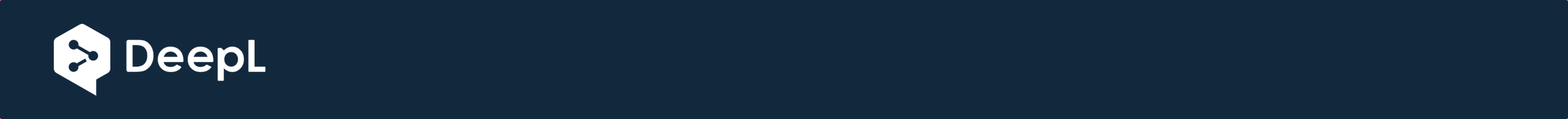 MODE D'EMPLOI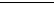 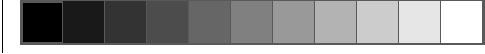 ATTENTION : VEUILLEZ LIRE ATTENTIVEMENT CE MANUEL AVANT D'UTILISER LE COFFRE-FORT.OUVERTURE DU COFFRE-FORTRetirer le contenant de son emballage. Tirez la corde de sécurité cachée à l'arrière du conteneur. Réglez la serrure à combinaison sur la bonne combinaison (réglage d'usine : 0 - 0 - 0). Appuyez sur le bouton carré au-dessus de la serrure à combinaison. Tirez la corde de sécurité à l'extrémité avant du conteneur. Ouvrez le couvercle. 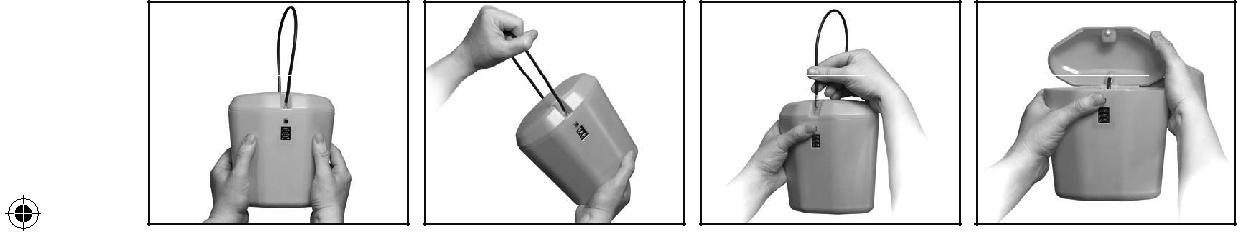 VERROUILLER LE COFFRE-FORTAssurez-vous que la serrure à combinaison indique la bonne combinaison. Fermez le couvercle. Tirez la corde de sécurité cachée de l'arrière du conteneur et insérez-la dans l'ouverture prévue à cet effet au-dessus de la serrure à combinaison. Vous entendrez un déclic lorsque la corde de sécurité s'est bloquée. Ensuite, réglez la serrure à combinaison sur un autre réglage pour éviter tout accès non autorisé. 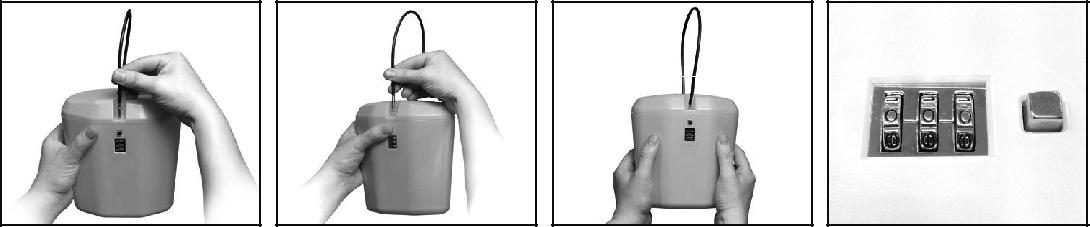 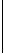 MODIFICATION DE LA COMBINAISON DE CHIFFRES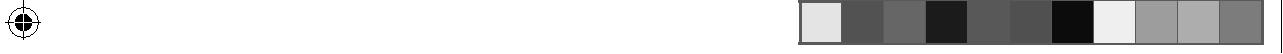 Ouvrir le conteneur comme décrit . Trouvez le petit levier sur le côté intérieur de la face avant près de la serrure à combinaison. Tirez le levier vers le haut et déplacez-le vers la gauche. Ensuite, réglez la combinaison souhaitée sur la serrure à combinaison et n'oubliez pas de bien la mémoriser. Remettre le petit levier dans sa position initiale. Appuyez sur le bouton carré au-dessus de la serrure à combinaison. Vous pouvez maintenant utiliser la nouvelle combinaison. 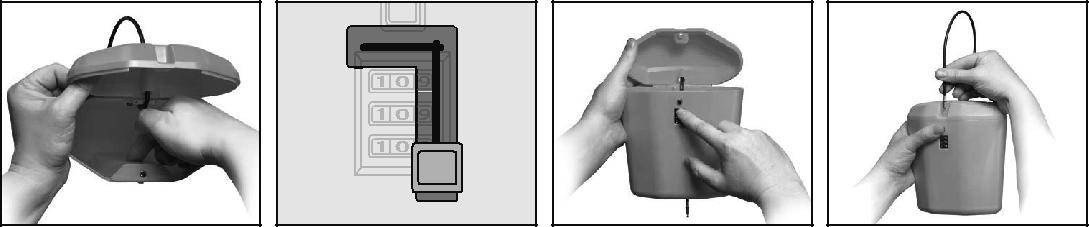 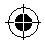 REMARQUE :ESSAYEZ DE CHANGER LA COMBINAISON DE CHIFFRES AVEC LE COFFRE-FORT VIDE EN PREMIER.Les clients Français - ManuelsManuels clients en allemandClientes italiennes ManuelsManuels du client espagnoltempir.com/manuels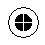 